fotódokumentációTOP-5.3.1-16-ZA1-2017-00003   Közösségfejlesztés Zalaszentgyörgy, Kávás, Zalaboldogfa és Zalacséb településekenRendezvény neve:	Betegségek leküzdése a gyógynövények erejévelRendezvény időpontja:	2021.11.11.Rendezvény helyszíne:	Zalaboldogfa-KultúrházMérföldkő:	10.Rendezvény besorolása	Ismeretterjesztő előadás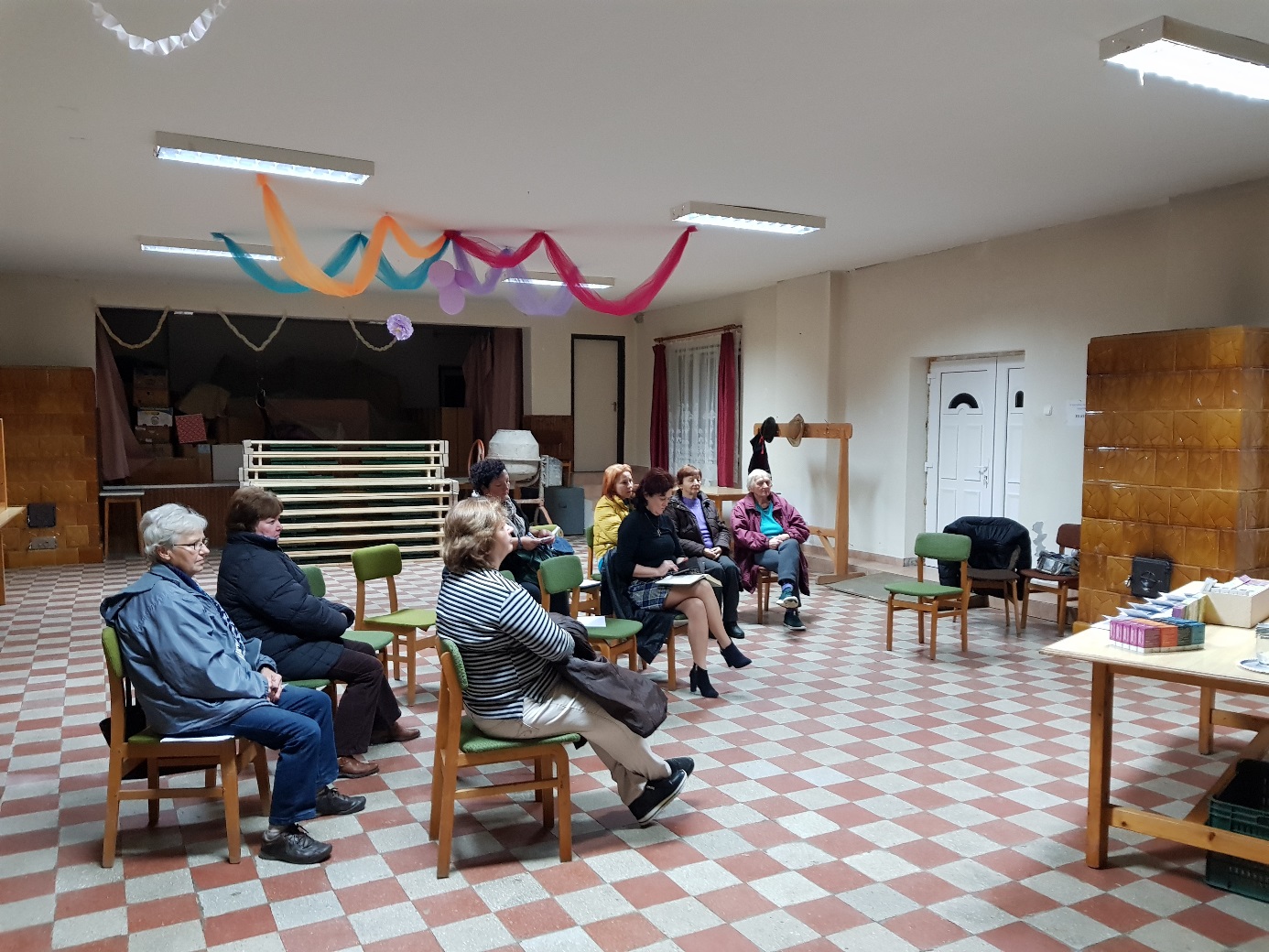 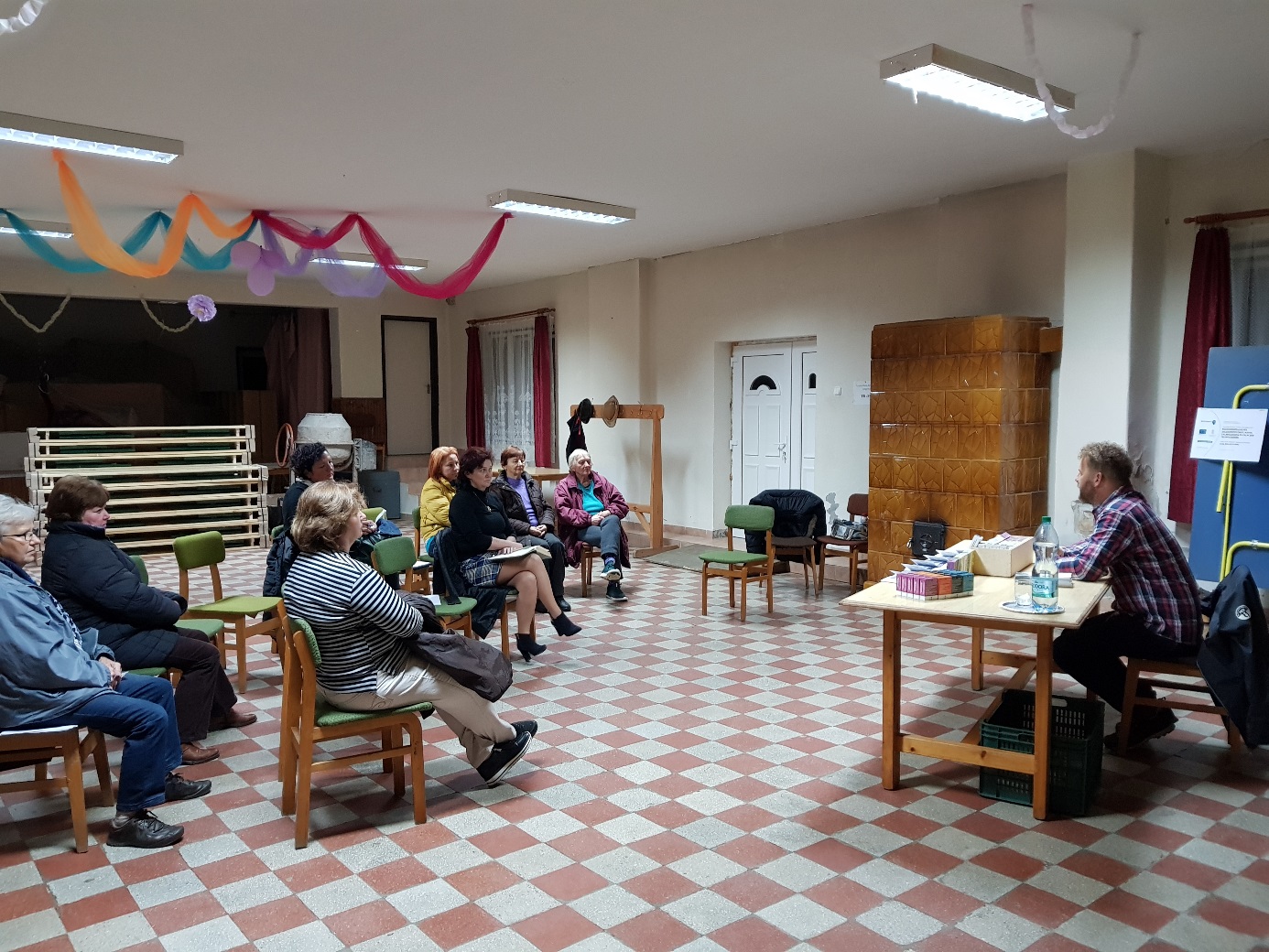 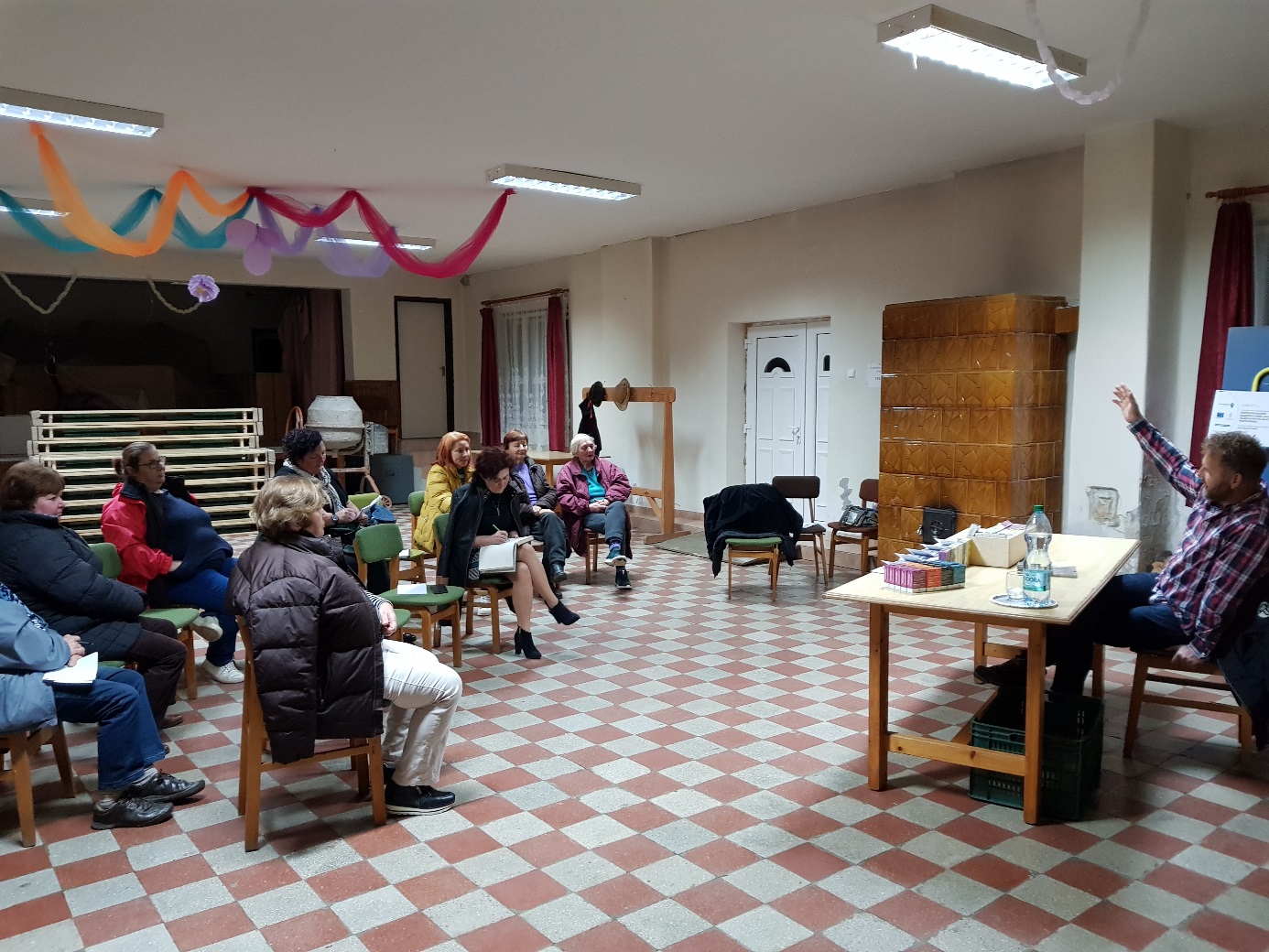 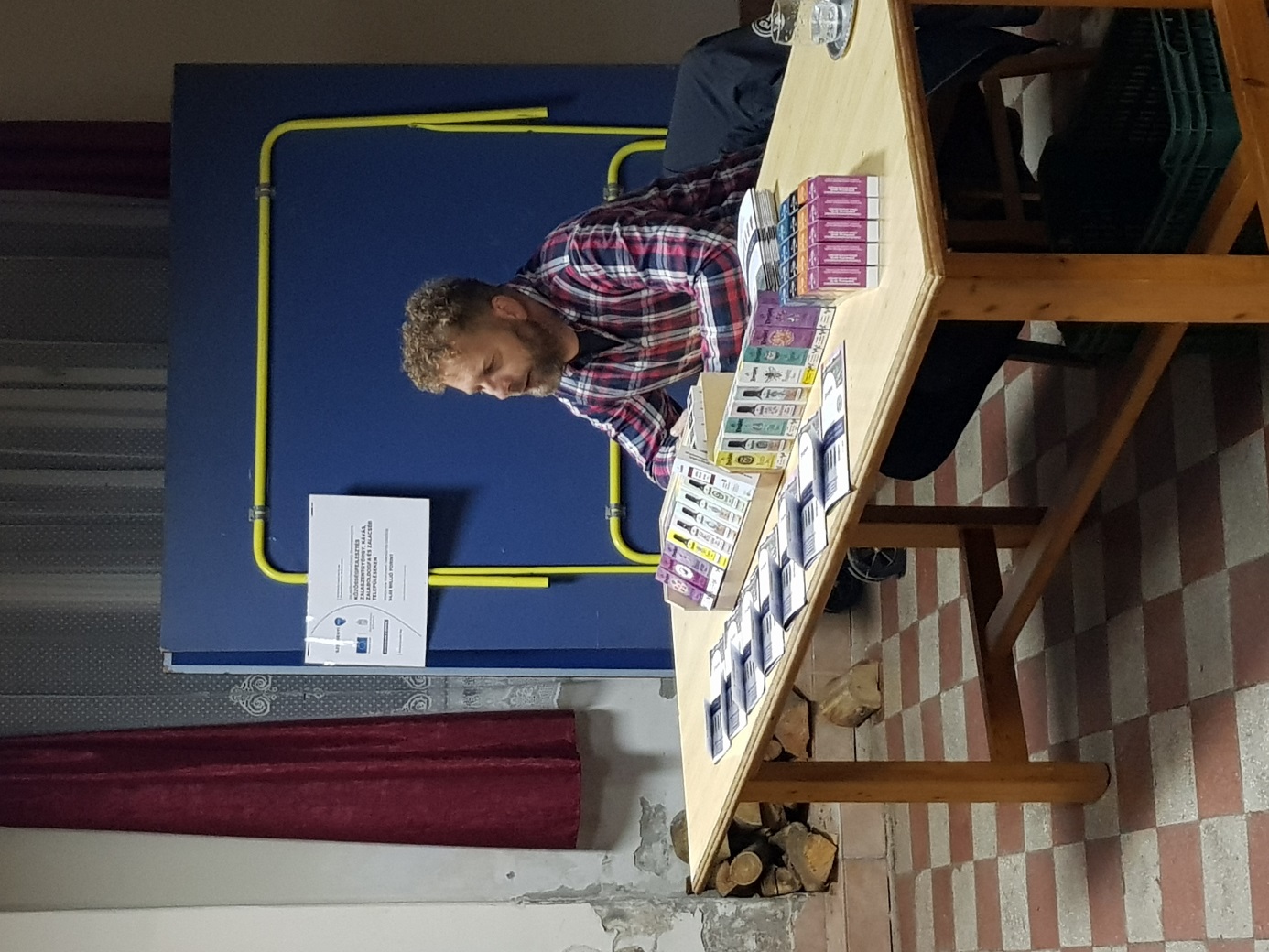 